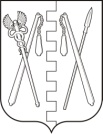 КУРГАНСКАЯ ОБЛАСТЬПОЛОВИНСКИЙ МУНИЦИПАЛЬНЫЙ ОКРУГ КУРГАНСКОЙ ОБЛАСТИАДМИНИСТРАЦИЯ ПОЛОВИНСКОГО МУНИЦИПАЛЬНОГО ОКРУГА КУРГАНСКОЙ ОБЛАСТИ  ПОСТАНОВЛЕНИЕОб образовании Совета 
по развитию предпринимательства при Администрации Половинского муниципального округа Курганской областиВ соответствии с Федеральным законом от 24 июля 2007 года № 209-ФЗ «О развитии малого и среднего предпринимательства в Российской Федерации», Законом Курганской области от 26 сентября 2008 года № 389 «О развитии малого и среднего предпринимательства в Курганской области», Законом Курганской области от 29 декабря 2021 № 174 «О преобразовании муниципальных образований путем объединения всех поселений, входящих в состав Половинского района Курганской области, во вновь образованное муниципальное образование – Половинский муниципальный округ Курганской области и внесении изменений в некоторые Законы Курганской области», Уставом Половинского муниципального округа Курганской области, Администрация Половинского муниципального округа Курганской областиПОСТАНОВЛЯЕТ:1. Образовать Совет по развитию предпринимательства при Администрации Половинского муниципального округа Курганской области.2. Утвердить состав Совета по развитию предпринимательства при Администрации Половинского муниципального округа Курганской области согласно приложению 1 к настоящему постановлению.3. Утвердить Положение Совета по развитию предпринимательства при Администрации Половинского муниципального округа Курганской области согласно приложению 2 к настоящему постановлению. 	4. Признать утратившими силу следующие постановления: 1) постановление Администрации Половинского района Курганской области от 29.03.2006 года № 26 «Об образовании Совета по развитию предпринимательства»;2) постановление Администрации Половинского района Курганской области от 25.01.2021 года № 15 «О внесении изменений в постановление Администрации Половинского района от 29.03.2006 г. № 26 «Об образовании Совета по развитию предпринимательства».5. Обнародовать настоящее постановление в местах, установленных Уставом Половинского муниципального округа Курганской области, разместить на официальном сайте Администрации Половинского муниципального округа Курганской области в информационно-телекоммуникационной сети «Интернет».6. Контроль за исполнением настоящего постановления возложить на заместителя Главы Половинского муниципального округа Курганской области по экономике.Глава Половинского муниципального округа Курганской области                                                                    В.В. МеньщиковЛист согласованияк постановлению Администрации Половинского муниципального округа Курганской областиот «_____»  __________2023  г. № ___ «Об образовании Совета по развитию предпринимательства при Администрации Половинского муниципального округа Курганской области»Проект подготовил: Согласовано:СОСТАВСовета по развитию предпринимательства при Администрации Половинского муниципального округа Курганской области (далее – Совет по развитию предпринимательства)Председатель Совета по развитию предпринимательства:А.А. Емельянов – индивидуальный предприниматель, Уполномоченный по защите прав предпринимателей в Половинском муниципальном округе Курганской области.Заместитель Совета по развитию предпринимательства:О.П. Бухтоярова – заместитель Главы Половинского муниципального округа Курганской области по экономике.Секретарь Совета по развитию предпринимательства:– главный специалист отдела по управлению муниципальным имуществом, экономике и закупкам Администрации Половинского муниципального округа Курганской области.Члены Совета по развитию предпринимательства:Т.Н. Ануфриева – индивидуальный предприниматель; В.С. Алтунин – генеральный директор ООО «Половинский коммунальный сервис», индивидуальный предприниматель, заместитель председателя Думы Половинского муниципального округа Курганской области;Е.А. Пылкова –  индивидуальный предприниматель;В.П. Ивахненко – генеральный директор ЗАО «Степное», депутат Думы Половинского муниципального округа Курганской области;С.А. Пшеничников – заместитель Главы крестьянского фермерского хозяйства Пшеничниковой Тамары Ксенофонтьевны, депутат Думы Половинского муниципального округа Курганской области; В.В. Микова – руководитель отдела по управлению муниципальным имуществом, экономике и закупкам Администрации Половинского муниципального округа Курганской области;– руководитель отдела аграрной политики Администрации Половинского муниципального округа Курганской области.Лист ознакомленияк постановлению Администрации Половинского муниципального округа Курганской областиот «_____»  __________2023  г. № ___ «Об образовании Совета 
по развитию предпринимательства при Администрации Половинского муниципального округа Курганской области»ПОЛОЖЕНИЕо Совете по развитию предпринимательства при Администрации Половинского муниципального округа Курганской областиРаздел 1. Общие положения1.1. Настоящее Положение определяет цель, задачи, основные направления и порядок деятельности Совета по развитию предпринимательства при Администрации Половинского муниципального округа Курганской области (далее – Совет).1.2. Совет является постоянно действующим совещательным органом при Администрации Половинского муниципального округа Курганской области по вопросам реализации государственной политики в сфере развития малого и среднего предпринимательства.1.3. Совет в своей деятельности руководствуется Конституцией Российской Федерации, нормативными правовыми актами Российской Федерации и Курганской области, а также настоящим Положением.Раздел 2. Цель и задачи Совета.2.1. Целью Совета является содействие в формировании благоприятных условий для развития малого и среднего предпринимательства на территории Половинского муниципального округа Курганской области.2.2. Задачи Совета:– привлечение субъектов малого и среднего предпринимательства к выработке и реализации районной политики в области развития малого и среднего предпринимательства;– выдвижение и поддержка инициатив, направленных на реализацию районной политики в области развития малого и среднего предпринимательства;– проведение общественной экспертизы проектов нормативных правовых актов Половинского муниципального округа Курганской области, регулирующих развитие малого и среднего предпринимательства;– участие в установленном порядке в рассмотрении проектов правовых актов Половинского муниципального округа Курганской области, регулирующих развитие малого и среднего предпринимательства;– разработка рекомендаций органам местного самоуправления муниципальных образований Половинского муниципального округа Курганской области по развитию малого и среднего предпринимательства.Раздел 3. Основные направления деятельности Совета.3.1. Основные направления деятельности Совета:– принимает участие в разработке и реализации программ, направленных на развитие и поддержку малого и среднего предпринимательства в Половинском муниципальном округе Курганской области;– анализирует эффективность мер государственной поддержки и развития малого и среднего предпринимательства в сферах налогового регулирования, финансово-кредитной, имущественной, нормативной, правовой, информационной поддержки и подготовки кадров;– инициирует исследование проблем малого и среднего предпринимательства, осуществляет обобщение и распространение положительного опыта работы организаций инфраструктуры поддержки предпринимательства с использованием средств  массовой информации и иных механизмов информационной  поддержки бизнеса;– привлекает субъекты предпринимательства Половинского муниципального округа Курганской области к выработке и реализации государственной политики развития и поддержки малого и среднего предпринимательства Половинского муниципального округа Курганской области.Раздел 4. Полномочия Совета.4.1. В целях осуществления возложенных задач Совет имеет право:– запрашивать в установленном порядке от органов местного самоуправления муниципальных образований Половинского муниципального округа Курганской области, иных юридических лиц сведения, необходимые для выполнения возложенных на Совет задач;– участвовать в установленном порядке в рассмотрении правовых актов Половинского муниципального округа Курганской области, регулирующих развитие малого и среднего предпринимательства;– создавать временные комиссии из числа членов Совета для подготовки заключений по вопросам, входящим в компетенцию Совета.Раздел 5. Состав Совета.5.1. Членами Совета могут являться:– представители объединений малого и среднего предпринимательства;– представители организаций инфраструктуры поддержки и развития предпринимательства;– представители субъектов малого и среднего предпринимательства;– депутаты Думы Половинского муниципального округа Курганской области;– представители органов местного самоуправления муниципальных образований Половинского муниципального округа Курганской области.5.2. Для участия в работе Совета могут быть приглашены представители других организаций, представители средств массовой информации.5.3. Председателем Совета является Уполномоченный по защите прав предпринимателей в Половинском муниципальном округе Курганской области.5.4. Председатель и члены Совета работают в Совете на общественных началах.Раздел 6. Организация деятельности Совета.6.1. Председатель Совета:– осуществляет общее руководство деятельностью Совета;– утверждает план работы Совета;– созывает заседания Совета и председательствует на них;– от имени Совета подписывает все документы Совета;– дает поручения членам Совета по подготовке вопросов, подлежащих рассмотрению на заседаниях Совета;– контролирует исполнение решений Совета.6.2. Заместитель председателя Совета по поручению председателя исполняет его функции.6.3. Организационное и материально-техническое обеспечение деятельности Совета осуществляет отдел по управлению муниципальным имуществом, экономике и закупкам Администрации Половинского муниципального округа Курганской области.6.4. Заседания проводятся по необходимости, но не реже двух раз в год.6.5. Заседание Совета считается правомочным, если в нём принимает участие более половины его членов. В случае отсутствия члена Совета на заседании, он имеет право изложить свое мнение по рассматриваемым вопросам в письменной форме.6.6. Решения принимаются простым большинством голосов присутствующих членов Совета и оформляются протоколом заседания Совета, который подписывает  председательствующий на заседании Совета.6.7. Решения Совета, принятые в соответствии с его компетенцией, носят рекомендательный характер.от  06.02.2023 г.                     06.02.2023 г.                    № 65         № 65         № 65         с. Половинноес. ПоловинноеРуководитель отдела по управлению муниципальным имуществом, экономике и закупкам Администрации Половинского муниципального округа Курганской области В.В. Микова       Заместитель Главы  Половинского муниципального округа Курганской области по экономикеО.П. БухтояроваГлавный юрисконсульт отдела правовой и организационно - контрольной работы Администрации Половинского муниципального округа Курганской области Е.А. КохановаПриложение 1 к постановлению Администрации Половинского муниципального округа Курганской области от _____________ года №____________ «Об образовании Совета по развитию предпринимательства при Администрации Половинского муниципального округа Курганской области» Руководитель  отдела  правовой  и организационно-контрольной работы Администрации Половинского муниципального округа Курганской областиЛ.О. Иконникова№п/пФ.И.О., должностьДата ознакомленияПодпись1.А.А. Емельянов, индивидуальный предприниматель, Уполномоченный по защите прав предпринимателей в Половинском муниципальном округе Курганской области2.О.П. Бухтоярова, заместитель Главы Половинского муниципального округа Курганской области по экономике3.А.В. Савенкова, главный специалист отдела по управлению муниципальным имуществом, экономике и закупкам Администрации Половинского муниципального округа Курганской области.4.Т.Н. Ануфриева, заместитель председателя Думы Половинского муниципального округа Курганской области, индивидуальный предприниматель5.В.С. Алтунин, генеральный директор ООО «Половинский коммунальный сервис», индивидуальный предприниматель6.Е.А. Пылкова, индивидуальный предприниматель7.В.П. Ивахненко, депутат Думы Половинского муниципального округа Курганской области, генеральный директор ЗАО «Степное»8.С.А. Пшеничников, депутат Думы Половинского муниципального округа Курганской области, заместитель Главы крестьянского фермерского хозяйства Пшеничниковой Тамары Ксенофонтьевны9.В.В. Микова, руководитель отдела по управлению муниципальным имуществом, экономике и закупкам Администрации Половинского муниципального округа Курганской областиПриложение 2 к постановлению Администрации Половинского муниципального округа Курганской области от _____________ года №____________ «Об образовании Совета по развитию предпринимательства» Руководитель  отдела  правовой  и организационно-контрольной работы Администрации Половинского муниципального округа Курганской областиЛ.О. Иконникова